Word – opdracht 6Oefendocument: oefenen opdracht 6OpsommingstekensOp het tabblad Start heb je verschillende mogelijkheden om opsommingen in je tekst duidelijk weer te geven. 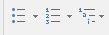 Van links naar rechts op de afbeelding zie je:BulletsNummeringLijst met meerdere niveaus.
Opdrachten opsommingstekensZet onderstaande regels in een opsomming met bullets. Kies voor de bullet die er uit ziet als een pijl die naar rechts wijst.Water VuurAardeLuchtZet onderstaande regels in een opsomming met nummers. Kies voor een opsomming in Romeinse cijfers.AlkmaarAmsterdamMiddelburgDen HaagZierikzeeWinterswijkWatermerkVerwijder het watermerk. Dit kan via Ontwerpen – Watermerk, watermerk verwijderen.StijlenOpen het oefendocument Oefenbestand StijlenOp het tabblad Start zie je een kader waar je stijlen kunt veranderen.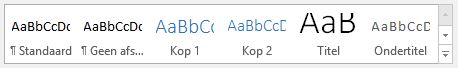 Geef alle hoofdstuknamen in het document de stijl Kop 1 (je moet hiervoor eerst de titel van het hoofdstuk selecteren en dan een stijl kiezen).Geef de tekst van het tweede hoofdstuk de stijl Citaat (je moet de mogelijkheden van Stijl dan even uitklappen. Sla het document op onder de naam Stijlen eigenvoornaam.